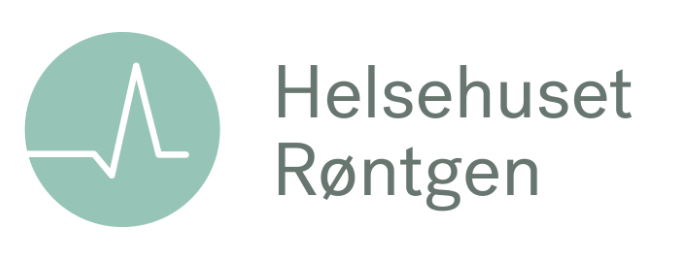  Denne henvisningen kan benyttes ved offentlige	 røntgenavdelinger og private røntgeninstitutt (se nederst på arket) 			 For ventetider: https://helsenorge.no/velg-behandlingssted  	Sandefjord Helsepark	Skiringssalveien 20      	3208 Sandefjord      	Tlf: 32 73 25 80 Faks: 32 73 43 33	post@helsehuset.kongsberg.no      	www.helsehuset.kongsberg.no				 HENVISNING:  MR | CT | ULTRALYD | RØNTGENHenvises av:					Pasient:Helsepersonell nr.:				Fødselsnummer:                                                                    Legesenter/Klinikk:				Navn:Navn:						Adresse:Adresse:						Postnr/sted:Postnr/sted: 					Telefon:Telefon:         Fastlege 	            Spesialist           	Annet	 				Øyeblikkelig hjelpProblemstilling og kliniske opplysninger:       			Hva ønskes undersøkt?      MR           CT           UL           RG  Sjekkliste før MR-undersøkelseHar du pacemaker?			Har du klaustrofobi?Er du hjerteoperert?			Har du metall i kroppen etter tidligere kirurgi? Er du operert i hodet (vaskulære klips)?	Har du fremmedlegeme (metall) i øyet?Er du operert i øret (cochlea implantat)?	Kan du ligge stille på ryggen i ca. 30 min? Har du insulin/morfin-pumpe? Har du nevrostimulator?			Vekt?  ……………… kg     Høyde? ................... cmKontrast?Skal pasienten til en undersøkelse med kontrastinjeksjon?                  	         Hvis JA, må det leveres en ny blodprøve som viser kreatinin:   			                          Sted/dato			     Henvisers underskrift	         											Undersøkelsene du er henvist til kan også utføres ved offentlige sykehus og private institusjoner under offentlig avtale omfattet av Helse Sør-Øst https://www.helse-sorost.no/helsefaglig/samarbeid/avtaler-med-private#radiologiJa  NeiJa  Nei